Как понять, что дети попали в беду и скрывают это, какие действия следует предпринять в этом случае.Для каждого родителя здоровье и благополучие детей — смысл всей жизни. Поэтому многие из них особенно чутки к любым изменениям в поведении своих чад. Иногда их опасения безосновательны, но бывают моменты, когда к внутреннему голосу действительно стоит прислушаться.Универсальный способ помочь ребенку — это поговорить с ним и постараться выяснить, что случилось. Однако если он избегает общения, продолжительное время замыкается в себе и не идет на контакт с вами и своими друзьями, то не стесняйтесь обратиться к специалисту. Детям порой сложно открываться перед близкими, а профессионал не только сможет разговорить их, но и выявит причину проблемы.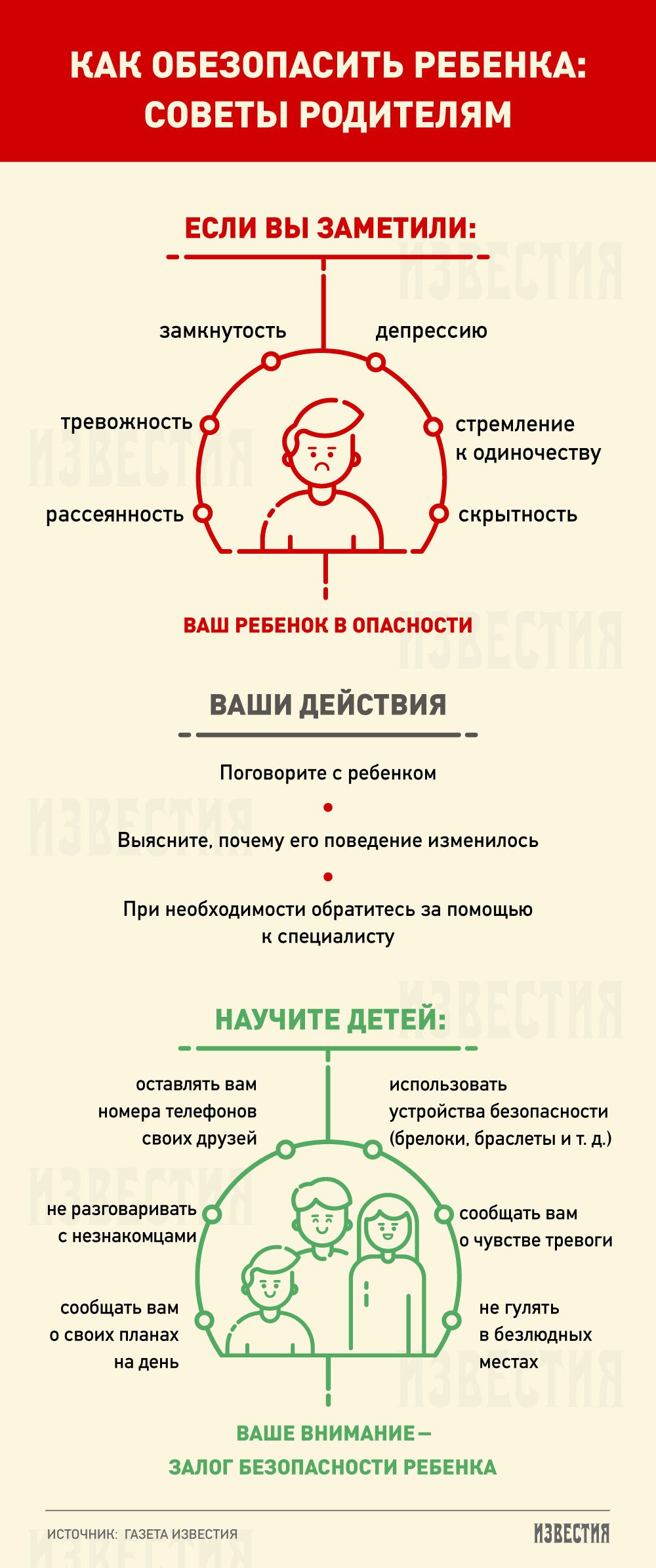 